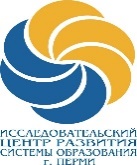 МАОУ ДПО «Центр развития системы образования» г.Перми. Пермь, ул. Нефтяников, д.50 Тел.(342) 226-18-68, факс 226-16-86ИНН/КПП 5905007033/590501001, E-mail: icrso.perm@gmail.comЛицензия № РО 048993 от 15.08.2012 годаИНФОРМАЦИОННОЕ ПИСЬМОУважаемые коллеги!Приглашаем Вас принять участие в Во II городском конкурсе «Мой первый открытый урок».Приложение 1: Положение о проведении II городского конкурса Мой первый открытый урок Будем рады встрече с Вами!Приложение 1ПОЛОЖЕНИЕо проведении II городского конкурса 
 «Мой первый открытый урок»Общие положенияПоложение определяет порядок организации, проведения и подведения итогов II городского конкурса «Мой первый открытый урок» (далее – Конкурс). Конкурс проводится МАОУ ДПО «Центр развития системы образования» г.Перми.Участники Конкурса – учителя муниципальных образовательных учреждений, подведомственных департаменту образования администрации города Перми (далее – педагоги) со стажем работы от 0 до 3 лет.Цели и задачи КонкурсаЦель Конкурса: развитие профессионального мастерства молодых педагогов.Задачи Конкурса:выявить молодых педагогов, имеющих высокую профессиональную компетенцию, положительные результаты работы и активную жизненную позицию;создать условия для профессиональной самореализации, развития творческого потенциала участников Конкурса, их мотивации к поиску инновационных идей и форм деятельности.Номинации КонкурсаНоминации, в которых допускается только индивидуальное участие.«Урок в 1-4 классах». «Урок в 5-9 классах». «Урок в 10-11 классах». Сроки и порядок проведения конкурсных испытаний.Конкурс проводится с 24 октября по 17 декабря 2016 года. С 24 по 30 октября 2016 года – прием заявок на Конкурс в электронном виде по ссылке https://goo.gl/forms/UnvRGGC2EbvwtoEl2  31 октября 2016 года – размещение списка участников Конкурса по номинациям на сайте ЦРСО.01 ноября 2016 года – проведение установочного семинара для участников Конкурса. С 15 ноября 2016 года по 05 декабря 2016 года – проведение Конкурса на районном уровне в образовательном учреждении педагога-конкурсанта (график просмотров открытых уроков составляется по районам).Лучшие материалы конкурса публикуются на сайте ЦРСО и могут быть использованы любым участником образовательного процесса г.Перми. Материалы, отправленные на Конкурс, не рецензируются и 
не возвращаются участнику.Жюри конкурса6.1. Для экспертизы и оценки материалов участников создается жюри 
по номинациям в соответствии с прилагаемыми критериями. 6.3. В состав жюри включаются преподаватели ВУЗов, педагоги 
и руководители образовательных учреждений города, победители или призёры конкурсов профессионального педагогического мастерства, методисты и др.6.4. Количественный состав жюри каждой номинации не более 3-х человек.Награждение участниковВсе участники районных этапов, не занявшие призовых мест, получают Сертификат подтверждающий участие в Конкурсе в электронном виде. Победители городского этапа по номинациям (1, 2, 3 места) получают Дипломы победителей. Организационный комитет Координатор конкурса - Прудко Светлана Викторовна, тел.89638616718, e-mail: Svetlyachok74@list.ru  Информация о конкурсе представлена на сайте МАОУ ДПО «ЦРСО» г. Перми: www.crsoperm.ru.Приложение 1К положению о проведении 
II городского конкурса 
«Мой первый открытый урок»КритерийБаллыСоответствие цели, задач выбранному содержанию деятельности 3Соответствие результата поставленной цели и задачам3Создание условий для формирования УУД (для начальных классов), исследовательской деятельности учащихся на уроке (для 2 и 3 ступеней обучения)6Умение организовать взаимодействие учащихся между собой 3Умение создавать и поддерживать высокий уровень мотивации и высокую интенсивность деятельности учащихся 4Рефлексия урока педагогом5Дополнительные баллы члена жюри2